Board of Commissioners Monthly Meeting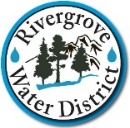 Monday, August 29, 2022, 4:30 PM17661 Pilkington Road, Lake Oswego OR via ZoomAGENDA ITEMSCall to Order										      4:30 PMAuditor’s Report to the Board: FY 2021/2022	Mr. Russell Ries, CPA 		      4:31 PM								Jarrad, Seibert, Pollard & CoPublic Comment (2 Minute Limit)							      5:00 PMReview and Approval of Minutes							      5:05 PMJuly 25, 2022 Regular Board MeetingGeneral Manager’s Report								      5:10 PMUnfinished Business - None								      5:15 PMNew Business 										      5:20 PMHR Answers Investigation – 			Commissioner Magura      	      Unbudgeted Expenses				Board TreasurerChair Report										      5:25 PMAdjournment										      5:30 PMUpcoming MeetingRegular Board Meeting:  Monday, September 26, 2022 at 4:30 P.M.Join Zoom Meeting
https://us06web.zoom.us/j/89353149493?pwd=SU5hM2FOSFppaUZXd2RJZUpXbUpSdz09&from=addon

Meeting ID: 893 5314 9493	Passcode: 378898
One tap mobile
+16694449171,,89353149493#,,,,*378898# US
+16699006833,,89353149493#,,,,*378898# US (San Jose)

Dial by your location
+1 669 444 9171 US	+1 669 900 6833 US (San Jose)	+1 719 359 4580 US	+1 253 215 8782 US (Tacoma)+1 309 205 3325 US	+1 312 626 6799 US (Chicago)	+1 346 248 7799 US (Houston)
+1 386 347 5053 US	+1 564 217 2000 US		+1 646 931 3860 US	+1 929 205 6099 US (New York)
+1 301 715 8592 US (Washington DC)

Find your local number: https://us06web.zoom.us/u/kB5nq2g8s